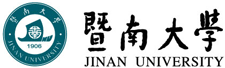 2021年招收攻读硕士学位研究生入学考试试题( A 卷)********************************************************************************************学科、专业名称：生态学研究方向：考试科目名称：基础生态学考试科目：  基础生态学                       共  1 页，第 1 页                                考生注意：所有答案必须写在答题纸（卷）上，写在本试题上一律不给分。 名词解释（共50分,每小题5分）1、	耐受性定律2、	限制因子3、	内禀增长率4、	集合种群5、	热中性区6、	生物多样性7、	顶级-格局假说8、	食物链9、	厄尔尼诺现象10、生态系统服务二、简答题（共60分，每小题10分）1、	动物对光照会产生哪些适应？2、	水生植物对水的适应性表现在哪些方面？3、	简述生境破碎化的生态后果？4、	简述集群生活的生态学意义？5、	简述水生演替系列包括哪几个阶段？6、 简述气候变暖的影响？ 三、论述及应用题（共40分，每小题20分）1、什么是反馈调节，它对维护生态平衡有什么指导意义？2、论述造成水生生态系统富营养化的原因及防治策略？